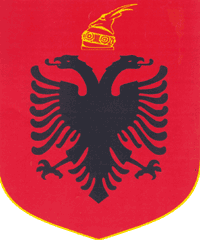 REPUBLIKA E SHQIPERISEKOMISIONI QENDROR I ZGJEDHJEVEV E N D I MPËR SHPËRNDARJEN E MANDATEVE PËR KËSHILLIN E BASHKISË KURBIN, QARKU LEZHE PËR ZGJEDHJET PËR ORGANET E QEVERISJES VENDORE TË DATËS 21.06.2015Komisioni Qendror i Zgjedhjeve në mbledhjen e datës 14.07.2015, me pjesëmarrjen e:Lefterije	LUZI 		KryetarDenar		BIBA 		Zv.KryetarEdlira 		JORGAQI 	AnëtarGëzim 		VELESHNJA 	AnëtarHysen 		OSMANAJ 	AnëtarKlement         ZGURI 	AnëtarVera		SHTJEFNI 	AnëtarShqyrtoi çështjen me OBJEKT: 	Shpërndarjen e mandateve për këshillin e Bashkisë Kurbin, Qarku LEZHE, në zgjedhjet për Organet e Qeverisjes Vendore të datës 21 Qershor 2015. BAZË LIGJORE: 	Neni 21, pika 7 dhe neni 166, pika 3, të ligjit Nr.10019, datë 29.12.2008 “Kodi Zgjedhor i Republikës së Shqipërisë” , i ndryshuar.KQZ pasi shqyrtoi dokumentacionin e paraqitur dhe dëgjoi diskutimet e përfaqësuesve të partive politike,VËRENKZAZ Nr.15 me vendimin nr.415, datë 24.06.2015, ka miratuar Tabelën Përmbledhëse të Rezultatit për këshill të Bashkisë Kurbin, Qarku LEZHE. Kundër këtij vendimit të KZAZ  Nr.15 brenda afateve ligjore, subjekti politike, Partia Popullore KristianDemokrate e Shqipërisë ka bërë ankim në Komisionin Qendror të Zgjedhjeve. Në përfundim të afatit të ankimit, KQZ në mbështetje të nenit 166, pika 3, të Kodit Zgjedhor të Republikës së Shqipërisë,  përllogarit shpërndarjen e mandateve për këshillin. Rezultati për këshillin e Bashkisë Kurbin për koalicionet, partitë që konkurrojnë më vete dhe kandidatët e propozuar nga zgjedhësit është si më poshtë:
Në bazë të nenit 162, pika 2, numri i votave të vlefshme në nivel zone zgjedhore të secilit subjekt pjesëtohet në mënyrë të vazhdueshme me numra natyrorë të njëpasnjëshëm, të quajtur pjesëtues, duke filluar me numrin 1 dhe duke përfunduar me numrin natyror që i korrespondon numrit të mandateve që shpërndahen në këshillin e Bashkisë Kurbin, që në bazë të shkresës të Prefektit të Qarku LEZHE Nr.683/1, datë 08.04.2015 është  31.
Sipas nenit 162, pika 4, herësit e përftuar nga çdo pjesëtim, renditen nga herësi më i madh tek ai më i vogël, duke renditur përkrah tyre subjektin, të cilit i përket herësi përkatës. Në bazë të nenit 162, pika 5, një subjekt zgjedhor përfiton një numër mandatesh të barabartë me numrin e herësve të përfshirë në listën e përcaktuar më sipër.Nga kryerja e veprimeve të mësipërme marrim rezultatin për shpërndarjen e mandateve si më poshtë:Në mbështetje të nenit 163 të Kodit Zgjedhor të Republikës së Shqipërisë, KQZ-ja duhet të përllogarit edhe shpërndarjen e mandateve brenda koalicioneve që kanë fituar mandate për këshillin përkatës.Rezultati për këshillin e Bashkisë Kurbin për partitë politike të koalicionit Aleanca për Shqipërinë Europiane është si më poshtë.Në bazë të nenit 163, pika 2, numri i votave të vlefshme të secilës parti pjesëtohet në mënyrë të vazhdueshme me numra natyrorë tek të njëpasnjëshëm, të quajtur pjesëtues, duke filluar me numrin 1 dhe duke përfunduar me numrin natyror që i korrespondon dyfishit të numrit të mandateve që shpërndahen në këshillin e Bashkisë Kurbin për koalicionin në fjalë.Sipas nenit 163, pika 3, herësit e përftuar nga çdo pjesëtim, renditen nga herësi më i madh tek ai më i vogël, duke renditur përkrah tyre subjektin, të cilit i përket herësi përkatës. Renditja vazhdon derisa të renditen aq herës sa është numri i mandateve që shpërndahen për koalicionin në këshillin e Bashkisë Kurbin, pra 25. Nga kjo renditje marrim rezultatin si më poshtë: Rezultati për këshillin e Bashkisë Kurbin për partitë politike të koalicionit Aleanca Popullore Për Punë dhe Dinjitet është si më poshtë.Në bazë të nenit 163, pika 2, numri i votave të vlefshme të secilës parti pjesëtohet në mënyrë të vazhdueshme me numra natyrorë tek të njëpasnjëshëm, të quajtur pjesëtues, duke filluar me numrin 1 dhe duke përfunduar me numrin natyror që i korrespondon dyfishit të numrit të mandateve që shpërndahen në këshillin e Bashkisë Kurbin për koalicionin në fjalë.Sipas nenit 163, pika 3, herësit e përftuar nga çdo pjesëtim, renditen nga herësi më i madh tek ai më i vogël, duke renditur përkrah tyre subjektin, të cilit i përket herësi përkatës. Renditja vazhdon derisa të renditen aq herës sa është numri i mandateve që shpërndahen për koalicionin në këshillin e Bashkisë Kurbin, pra 6. Nga kjo renditje marrim rezultatin si më poshtë:Në bazë të nenit 163, pika 5, dhe të nenit 166, pika 3, të Kodit Zgjedhor, KQZ-ja pas përfundimit të procedurës për ndarjen e mandateve për cdo parti politike, përcakton mandatet nominale për çdo parti politike, në bazë të renditjes në listat shumemërore të partive politike të miratuara nga KZAZ   Nr.15. Projekt akti i paraqitur për shpërndarjen e mandateve për këshillin e bashkisë Kurbin u votua “pro” nga 4 anëtar të KQZ-së dhe tre “kundër”Referuar në përcaktimet e nenit 24 të Kodit Zgjedhor, pika 1/a, ku përcaktohet se “konsiderohen të miratuara, kur votojnë “pro” jo më pak se 5 anëtarë të KQZ-së vendimet lidhur me:a) shpërndarjen e mandateve për çdo zonë zgjedhore, sipas neneve 162, 163 dhe 166 pika 3 të këtij Kodi;...”, mungesa e numrit të kërkuar ligjërisht  të votave “pro” solli si pasojë, që projekt akti i paraqitur “Për shpërndarjen e mandateve për këshillin e Bashkisë Kurbin, të mos miratohet në pjesët respektive të tij. PËR KËTO ARSYEKomisioni Qendror i Zgjedhjeve, bazuar në nenin 21, pika 1  , nenin 24 pika 1/a,  dhe nenin 166, pika 3, të ligjit Nr.10019 datë 29.12.2009 “Kodi Zgjedhor i Republikës së Shqipërisë”, i ndryshuar.V E N D 0 S I:Të mos miratojë shpërndarjen e mandateve, për partitë politike, për këshillin e Bashkisë Kurbin, Qarku Lezhë.Ky vendim hynë në fuqi menjëherë.Kundër këtij vendimi, mund të bëhet ankim në Kolegjin  Zgjedhor të Gjykatës së Apelit Tiranë, brenda pesë ditëve nga shpallja e tij.Lefterije		LUZI 			KryetarDenar			BIBA 			Zv.KryetarEdlira 			JORGAQI 		AnëtarGëzim 		VELESHNJA 		AnëtarHysen 		OSMANAJ 		AnëtarKlement        	ZGURI 		AnëtarVera			SHTJEFNI 		AnëtarNr.Subjekti zgjedhorVotaPërqind1Aleanca për Shqipërinë Europiane1064177,88%2Aleanca Popullore Për Punë dhe Dinjitet256518,77%3Partia Socialdemokrate e Shqipërisë2872,10%4Partia Bashkimi për te Drejtat e njeriut1711,25%Totali13664100,00%Aleanca për Shqipërinë Europiane25Aleanca Popullore Për Punë dhe Dinjitet6Nr.Aleanca për Shqipërinë EuropianeVota23Partia Socialiste e Shqipërisë298847Lëvizja Socialiste për Integrim294032Fryma e Re Demokratike51945Partia Shqiptare Atdheu45834Partia Drejtësi, Integrim dhe Unitet37453Aleanca Demokratike35040Partia Demokracia Sociale33458Partia Demokristiane e Shqipërisë28825Partia e Pajtimit Kombëtar28741Partia Forca Rinia28343Partia Ligj dhe Drejtësi25756Partia e Punës e Shqipërisë25131Partia Socialpunëtore Shqiptare21227Partia Personat me Aftësi të Kufizuar21044Aleanca Arbnore Kombëtare16929Partia Rruga e Lirisë16138Partia e Gjelbër8554Partia Lëvizja për Drejtësi e Shqiptarëve7155Partia e të Drejtave të Mohuara6826Partia Aleanca Demokristiane e Shqipërisë6830Partia Socialiste e Vërtetë 916337Aleanca për Demokraci dhe Solidaritet5351Partia Unitetit Kombëtar5249Partia Komuniste e Shqipërisë4348Partia Demokracia e Re Europiane3433Partia e Reformave Demokratike Shqiptare1628Partia Ardhmëria Shqiptare7Totali10641Nr.Aleanca për Shqipërinë EuropianeMandate23Partia Socialiste e Shqipërisë747Lëvizja Socialiste për Integrim732Fryma e Re Demokratike145Partia Shqiptare Atdheu134Partia Drejtësi,Integrim dhe Unitet153Aleanca Demokratike140Partia Demokracia Sociale158Partia Demokristiane e Shqipërisë125Partia e Pajtimit Kombëtar141Partia Forca Rinia143Partia Ligj dhe Drejtësi156Partia e Punës e Shqipërisë131Partia Socialpunëtore Shqiptare1Totali25Nr.Aleanca Popullore Për Punë dhe DinjitetVota15Partia Demokratike86618Partia Bashkimi Liberal Demokrat62910Partia Balli Kombëtar Demokrat23513Partia Republikane14920Partia Lidhja Demokristiane Shqiptare11416Partia Balli Kombëtar9719Partia Bashkimi Demokrat8821Partia Agrare Ambientaliste e Shqipërisë867Partia e të Drejtave të Mohuara e Re739Partia Mendimi Djathtë Liberal568Partia Lëvizja për Zhvillim Kombëtar5212Partia Lëvizja e Legalitetit4414Partia Ora e Shqipërisë4011Partia Popullore Kristian Demokrate e Shqipërisë2217Partia Konservatore14Totali2565Nr.Aleanca Popullore Për Punë dhe DinjitetMandate15Partia Demokratike318Partia Bashkimi Liberal Demokrat210Partia Balli Kombëtar Demokrat1Totali6